COMUNE DI TRECASTAGNI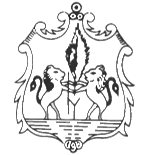 Provincia di CataniaTASSO ASSENZE/PRESENZE DEL PERSONALE DIPENDENTE                MESE DI GENNAIO ANNO 2020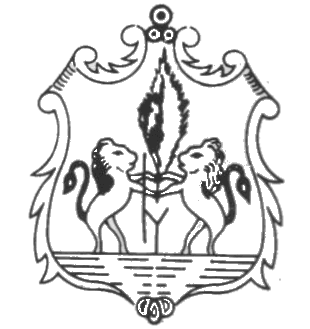 Il presente prospetto è pubblicato ai sensi dell'art. 21 della L. n. 69 del 18/6/2009 e   risulta comprensivo anche del congedo ordinario.SETTORE NUMERO DIPENDENTITASSO PERCENTUALE ASSENZETASSO PERCENTUALE PRESENZESegretario Comunale18,33%91,67%Affari Generali e Istituzionali3315,87%84,13%Tributi – Commercio e Affari Finanziari 921,74%                    78,26%Urbanistica924,45%	75,55%Ufficio Espropri e Settore LL.PP.819,56%80,44%Polizia Municipale109,43%90,57%